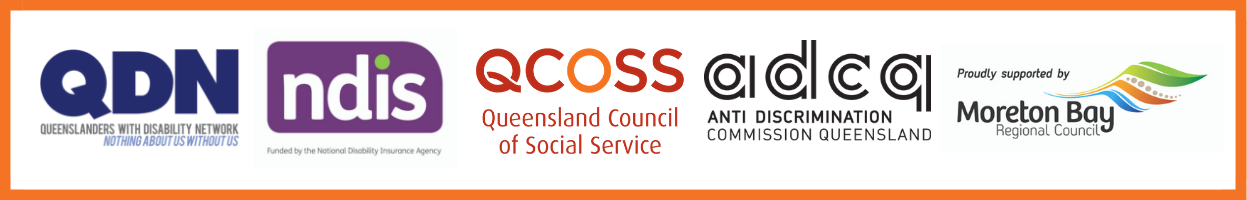 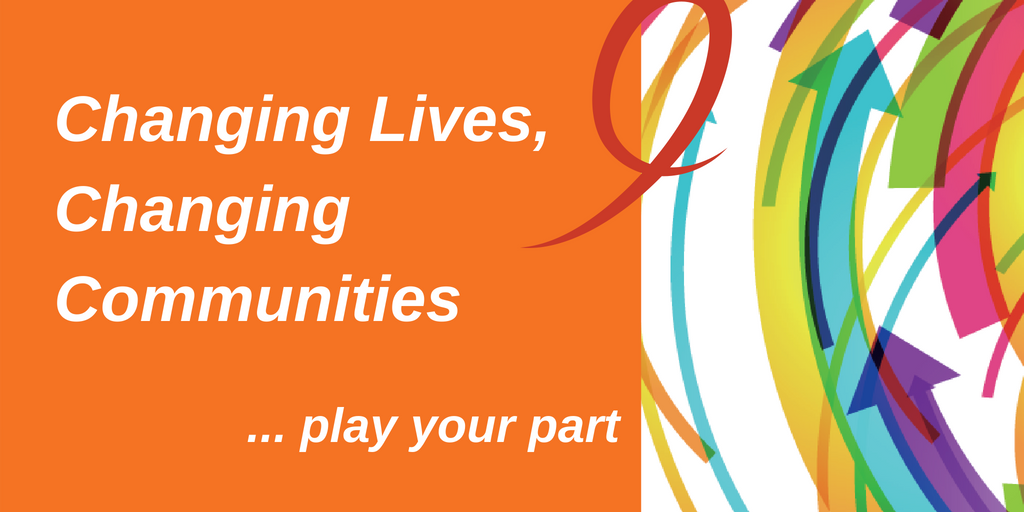 Changing Lives, Changing Communities CabooltureCaboolture Hub, Caboolture3 and 4 DecemberAbout Changing Lives, Changing CommunitiesChanging Lives, Changing Communities are 13, two-day events across Queensland, creating new ways for people – citizens, community organisations, private sector and government representatives – to come together, envision and ask, “What will it take to create communities where everyone contributes, matters and belongs?”Changing Lives, Changing Communities is about bringing together all parts of the community to co-create solutions to ensure everyone is included in their community, and can access what they need; like a place to call home, good health, transport, education, and meaningful employment.This document brings together the highlights of the two days in 2018 in Caboolture.The Changing Lives Changing Communities events in Toowoomba, Mackay, Caboolture, Brisbane, Gold Coast, and Normanton are funded through Information, Linkages and Capacity Building (ILC) National Readiness Grants - National Disability Insurance Agency (NDIA) – a partnership between Queenslanders with Disability Network (QDN), Queensland Council of Social Service (QCOSS) and Anti Discrimination Commission Queensland (ADCQ).Check - in: What inspired you to be here?To hear stories and be inspired by possibilities for the Caboolture community The importance of inclusion in communities. Inclusion is more than participation. Inclusion is more than access. Inclusion is contribution and having a role and purpose in your communityTo be an active participant for change in the community. To be a part of disability change and advocacy. To champion change for a better quality of life. To help people go from surviving to thriving To be part of a movement that gives people an equal and fair shot at life To be part of and witness the changes that are possible when conversations occur with willing people Building strong communities is very important to me. I am thrilled to have an opportunity to participate and hear what people say To be around positive people, to be inspired, connect, learn, share stories and drive changes by inspiring others Advancing inclusion in a practical and meaningful way. Connecting with people who are similarly motivated. Identifying ways in which our office can support work/projects in this areaI am passionate about making a positive difference in our community. I have the energy and desire to continue to work towards a more inclusive and fair community where all are felt valued and respected. I am passionate about the high need in our community to provide affordable housing to allThe Caboolture context: panelLeah KeatingCo-Director, Sensory SoulsSensory Souls started as Sensory Movie Day in 2011 by Chanelle Avison who has children with disability. Chanelle recognised the difficulty for highly sensitive children to attend movie sessions so worked with her local movie theatre to run the Sensory Movie Day once a month. The sessions have dimmed lighting, the sound is lowered, and children can freely move around the cinema, giving children with disability the opportunity to attend movies in a safe and judgement-free environment. Leah, who has worked with many children with disability, met Chanelle in 2013 and helped Chanelle with running the Sensory Movie Days. The sessions have grown and are now in 34 locations across Australia.After the success of the movie sessions, the duo listened to the families, who wanted more family experiences. Thus, Sensory Souls was born in 2016. The not-for-profit organisation now runs many family events, including swimming days, train days, car events, laser tag, expo’s, stand up paddle boarding and much more. Families also shared their desire for their children to have photos with Santa without the sensory overload of lights, long queues and music. The group created Sensory Santa, whereby families book a ten-minute slot with Santa at their nearest participating location. You can find out more about Sensory Souls on their website www.sensorysouls.com.au Or email admin@sensorysouls.com.au Clair ParsonsSenior Constable for Vulnerable Persons Unit and co-creator of Creating Confidence, Queensland Police ServiceClair, originally from the United Kingdom, has been working with the Caboolture police for the past 10 years. Every day, Clair dealt with domestic violence situations involving families. Together with Senior Constable Jo Arthur, the duo asked the question, ‘What can we do to help these families?’ At the end of 2017, the Creating Confidence program was born. The program is an initiative of the Queensland Police Service in conjunction with the Confident Girls Foundation, Netball Queensland and the Caboolture Netball Association. It gives children who experience domestic violence situations at home the chance to break down barriers by playing sports – an opportunity they may have never had before. Sports gives children who experience domestic violence a place to go and gives the group a safe environment to develop a sense of belonging with their teammates. The program also reduces stress, builds self-esteem, confidence and resilience, while simultaneously teaching each age group how to build healthy relationships.The program is currently being piloted at Caboolture Netball Association. However, Clair and Jo are hoping to spread the program across various sports in the Caboolture community.Paul SzepPresident of Blind Bats IncorporatedPaul is the President of Blind Bats Incorporated, an organisation aimed to enhance an active lifestyle and community inclusion through sporting programs and other activities. Paul is proud to be part of an organisation that offers real community inclusion – anyone is welcome to play. “We have sighted people, vision impaired people and now I’ve got some hearing-impaired people playing as well,” Paul said. Paul has always had a passion for sports, particularly cricket. However, he only began playing cricket himself at 38 years of age, after one of his friends asked him to come and help him out with a committee he was working on. That committee was the New South Wales Blind Cricket Association.“I’ve always wanted to play cricket but whenever they threw that red ball at me, whenever they bowled it, I always got branded, so it was branding rather than playing cricket,” Paul said.“Then there is this new ball, it’s underarm. You don’t have to see it. You can hear it. So, I started to play, and I ended up representing New South Wales. After I retired at 39, I went to Hervey Bay and from there I was selected to represent Queensland. Then I got tired of retirement, so I went back into business eventually…From there, I didn’t have anything more to do with my cricket, I was too busy,” he said.That was until three years ago, after Paul came back from retirement for the third time to Blind Bats Incorporated. “The association has only been incorporated for a year and two years before that I was working on it to get it to that stage,” Paul said. “Now we are at a stage where we are ready to operate in all the activities. We are starting to operate, and people are coming in and signing up,” Paul said.Blind Bats currently has 24 sports on offer, some which are run by Blind Bats and some that are already in the community. If you would like more information, please visit www.blindbats.org.Luisa MillerCommunity Action for a Multicultural Society (CAMS) Program Manager, Caboolture Neighbourhood CentreLuisa advocates for Culturally and Linguistically Diverse (CALD) people in the Caboolture community. Some of the services the CAMS program offers includes free English lessons for people from a CALD background, and free beach safety lessons for refugees and migrants living in the Moreton Bay Region. CAMS also offer free swimming lessons for under school-aged children from a CALD background, as well as English one-on-one outreach support for people with disability, aged care or people who are isolated from a CALD background.Luisa explained that, for many people from a CALD background, there is a cultural barrier for people with disability, often with families taking sole care of the person with disability. “We don’t know, they don’t show,” Luisa said. Luisa aims to break these barriers through sessions that provide information on what the centre can provide and what other disability service providers in the community can offer. Sensemaking sessionAfter the panel session, participants were asked to reflect on what they had heard. What do the stories from the panel tell us so far? And what do we need to focus on? Here are some of your responses:For those who have no voice, they need to be heard.Targeted communications – right message to the right audience to get the best value. A hub that provides all services (e.g. disability, housing etc) so people know where to go. “The Aboriginal community doesn’t have a world for disability. Our mob do feel shame, but we need to move past that shame and get people help and support.”Recognising everyone has the same rights to a home, to a job, to be included in society/community, to be valued and to have a sense of belonging.The power of networking and how effective this can be to making change in our community.Community education campaign on the advantages of diversified community and workforce - how this will bring about a richer and fairer society?We all need to play our part in calling out misleading information/news, to lobby our decision makers on how unequal our Moreton Bay Region is to those who are marginalised due to health issues, social isolation, poverty and starvation.We need to be champions for change. We all need to be community leaders in the spaces we work and play.Greater community educationIndigenous/cultural partnershipsAbilities rather than disabilitiesHarnessing the hope and aspirationsMake initiatives visible to the communityExposure = inclusionEncouragement, empowerment, participationThinking outside the boxCollaborationRelatable storiesStrong networking between service providersTransparencyStorytelling to cut through the confusionOur vulnerable families so they don’t fall through the cracks. A system that can care to focus on vulnerable, isolated, and families with disabilities who need us to reach/access them rather than them reaching/accessing us – a two-way accessCommunity solutions Being creative in the use of community resources Accessible toilets, showers, amusement parks, smooth paths, bigger traffic light buttons.People with disabilities in parliament/governmentBetter housing options for people with disabilityStories of inclusionTrish JacksonTrish is an artist and volunteer. Before Trish’s was born, her mother took the drug thalidomide. Trish’s mother took it once. A little while later, her mother realised she was pregnant. A little while later still, Trisha’s mother realised her doctor destroyed her medical records. Thalidomide causes birth defects and Trish was born with little arms, three fingers and severe internal injuries. Trish’s first husband, Russell Diefenbach, was a storyteller. He also had lived experience of disability. Russell, who wrote the story 20 years ago, has since passed away. However, Trish wanted to share his vision of an alternative future with the audience:Dream run on two wheelsI had a dream the other night. Most dreams are forgotten but this one lingered like jam on a toddler's face.I was anxious about an appointment in town next day and at  I realised something…I hadn't booked the special taxi to transport me in my motorised wheelchair. A couple of days' notice is usually required but I'd completely forgotten. The appointment wouldn't be easily changed, and maneuvering around the city was always a hassle, so I slept with a looming uneasiness about the day ahead.I had just dozed off when miraculously, I was bolt upright in my chair, fully dressed. Usually it was a two-hour rigmarole. Astonishing but there was more.Dialling the taxi service, I expected the worst, but the operator asked if I'd like a car immediately. I reiterated it was a “wheelchair job” but she assured me there was no problem I booked it for nine. It arrived at nine.As we glided surreally down Kingsford Smith Drive, an incredible realisation hit home: almost everyone I saw moved around in wheelchairs.They were everywhere, multitudes, in all shapes and sizes. Anyone with two good arms and legs stuck out like carrots in a butcher’s shop. People would stare and whisper: "Nothing's happened to him."Arriving in the city I braced myself to tackle the uneven footpaths and steep corner cut-outs, but my fears quickly evaporated. The footpaths were smooth and level; they even had raised edges to prevent failing over the side.My appointment was in an old government building and I knew it had steps. I hoped there was a back entrance through the toilets or something but steps were not to be seen. Every building had a strange contraption in front called a WELCOME module (Wheelchair Elevating Lobby Carrying Only Members Eligible). The module, a cross between a small lift and the  mouth, was light-sensitive and opened when a chair approached. "Wheelchairs Only" the sign read. I drove in and was lifted to the office I required. I wondered how the few poor able bods accessed these buildings.After my appointment I zipped down the module back to street level and met a friend for lunch at a restaurant. I'd never eaten there before because of a spiraling staircase, but this day I felt lucky. Sure enough, it had a wheelchair module; the stairs had vanished.The meal was delicious, and we spent a relaxed afternoon knowing that the restaurant also had wheelchair-only toilets. What able-bods did I wasn't sure, but I surmised that if they couldn't access the building, they wouldn't need a special toilet anyway. Sounded reasonable.I left the restaurant in good spirits and was about to phone for a taxi when I noticed a bus pull up. It had no seats. People in wheelchairs were getting on and off with consummate ease, so throwing caution to the wind I wheeled on - Utopia.As we passed Anzac Square, I saw a small group of able-bods demonstrating about the lack of transport facilities available to them. Someone said they’d been lobbying the council and the government for years wanting seats put in cabs, buses and trains. Apparently, they also wanted steps built on to all public buildings. They were chanting about equal rights or something.The audacity, I thought, then stuck my head out the window to catch the cold breeze. A moment later, I was home, elated.But then the clock-radio startled me at seven and I woke, with a looming uneasiness about the day ahead.Pippa RogersPippa is part of the Connected Communities program, an initiative of the Moreton Bay Regional Council. Part of the Connected Communities program helps people with disability feel more connected. Pippa is also an educator and budding public speaker. Pippa has helped to educate students about her lived experience of disability, including speaking to students from the University of the Sunshine Coast and the Queensland University of Technology. “It felt amazing to have the opportunity to speak with students at universities,” Pippa said.She has also worked with Indonesian students through a Department of Foreign Affairs program. The program helped students create ideas on how to include people with disability in their own countries.Pippa has completed studies herself, completing an online course in sociology.“I did it by myself and got 80 per cent. It helped me to realise what it would be like to go to uni,” Pippa said. This experience inspired Pippa and she now hopes to study social sciences at university so she can continue to help her community.Inclusion to Pippa means feeling safe, having access to events and facilities and having opportunities to meet and discover new things. John SmoutJohn is a Board Member of Caboolture Community Work Cooperative and Supervisor at Lagoon Creek Café and Function Room. The café is a social enterprise that provides employment for people with disability and/or a lived experience of mental health issues. John has been working at the café for the past eight years and makes cakes and scones from scratch in the kitchen. He is also an accomplished barista. “I have learned heaps since starting work,” John explained. “I make the best coffee in town. My boss says so,” John smiled.One of the best parts of John’s work at the café is knowing people appreciate the teams service.“It makes us happy to know we do a good job,” John said.John and the team has been recognised by the community for their hard work. In 2013, the Lagoon Creek Café won the Best Business Award – Sunshine Coast region, in the Caboolture Excellence in Business Awards. In 2014, John was nominated individually for the Excellence in Business Award, as well as the café being nominated, and winning, the Best Dining Award. As well as being talented in the kitchen, John is also an accomplished public speaker. Prior to speaking at the Caboolture event, John had already spoken at two events that morning.Cody SkinnerCody is a local disability advocate within the Caboolture community. He runs his own advocacy business and works with a local disability service provider. He has lived experience of disability as he has autism and is deaf, with Auslan being his first language. He also has an Aboriginal and Torres Strait Islander background. Cody was excited to be part of the Changing Lives, Changing Communities event and shared his story of inclusion with the community he is passionate about. “I decided to become a voice for people with disability because I believe they deserve a good quality of life, and I acknowledge people’s human rights,” Cody said.“The best thing about advocacy is that your disability is heard; we are able to celebrate the life that we have with a disability.”Cody said he is proud of his disability and it is a gift. “Disability is a condition you have, but the word ‘ability’ [means] to empower and overcome - yes we can.”One of the ways Cody is empowering his local community is using every occasion that presents itself to advocate for people with disability. For instance, on the second day of the event, participants explored taking ideas and turning them into action. Cody decided to use this opportunity to drive his own idea – giving people the opportunity to learn Auslan in the Caboolture community for free. Cody said he became involved with Changing Lives, Changing Communities to hear people’s stories and to find ways to improve community services in Caboolture. He said the event gave the community the chance to see the future and transform it for the next generation. “It opened more doors to my advocacy and to a network with other businesses.”Alan ParsonsAlan started on his disability advocacy journey when he stumbled across an advertisement in the local newspaper, advertising for people with disability to ‘Get Involved’ with the Regional Disability Advisory Council. Alan wrote his CV for the position. Alan has lived experience of disability and was a perfect candidate. He was accepted to be part of the Sunshine Coast council team.“I then discovered that MP Warren Pitt wanted to reform how the sector engaged and supported people with disabilities, their carers, NGO’s and organisations.  It was an amazing opportunity and I reached out,” Alan said.In this role, Alan connected with communities. For example, he recalls speaking with Lionel from Seventeen Seventy. Lionel told Alan he had so much trouble connecting with his local community.“We were yarning it up and I said, ‘Have you joined the fishing club?’” Lionel hadn’t but he did. Soon enough, Lionel made connections. “There is always someone who knows someone who knows someone with disability,” Alan said.Throughout Alan’s life, he has encouraged people with disability to be an active part of their communities. “I encourage people with disability to step out from behind doors, from behind disability, to share.”By stepping out and sharing, a whole range of opportunities came knocking for Alan.“In 2009-10, I got the opportunity to reengage with the Indigenous community,” Alan said.“I went walkabout and connected with different communities.” By doing this, Alan realised there was a serious gap for Indigenous people with disability. From there, Alan joined with other interested people to help create the Aboriginal and Torres Strait Islander Disability Network. The network is a culturally safe space for members to connect, share and raise awareness of issues they are facing. They celebrate their strengths and change the conversation, so disability can be seen in positive ways and challenges seen as opportunities.  Alan’s words of advice? “Don’t wait for it to happen. You can do it. We all have the power to bring about change and inclusion.”"Sometimes you have to work under the waterline" – AlanRon Fillian“I think some of you know me or have seen me,” Ron explained to the audience. That is a bit of an understatement. Ron is well known in the Caboolture community. In fact, “Ron is part of Caboolture,” Alan said. Ron is a Big Issue vendor and advocate for #inclusionforeverybody. If you engage in a conversation with someone in the community who may have a different style of communication, Ron asked people to remember three points:Give time for the person to communicateListen to the point they are conveyingSeek clarification if you are confusedRecipe for inclusionWhile storytellers were sharing their experiences, we asked participants to listen to the ingredients for inclusion. These are the keywords participants heard:Listen and understandAccess Acceptance Connections Feeling safe OpportunityEducation Celebrate diversity PatienceEqualityWorld CaféWhat will it take to create a community where everyone contributes, matters and belongs? (key words written from participants to answer this question)AccessEducation Awareness Celebrate difference Listen to lived experience Communication Culture shift Opportunity Safe Connection Action Leadership Representation within power Embrace conflict Respect Collaboration LocalWelcomingNetworkingPersistenceEngagementClear visionTolerancePatienceCommitmentMotivatedStorytelling EmpowermentTrustWhat are the elements already happening here? (key words written from participants to answer this question)Support Advocates Local champions Acceptance Empowerment Access PositivityGiving people a voice Goodwill People powerLocalMotivatedCollaborationFuture orientatedAmbassadorsPassionDisability employmentRelationshipsConnectionDiversityRecognitionCommunicationOpportunityListeningStorytellingResilienceWhat action am I willing to take to progress the vision? (key words written from participants to answer this question)Advocate Support Awareness Collaborate ConverseParticipate Promote our community Inclusive eventsEngage Network Listen Understand Connect Local heroesShareHonestyVolunteerHard work Pitch inTransparencyIntegrityAccountableBalanceEducationInformedLeadershipTrustStorytellingPositivityAppreciative InquiryMaking social change requires courage. We asked participants to share when they had to be courageous to create change. We asked what was inspiring/important and what helped it to happen. Here are some of the participants responses: What was inspiring/important?Change was needed to move forwardNeeded to adapt Good listenerWhat helped it to happen?Took time to get used to changesEveryone came on boardSupport networkWhat was inspiring/important?Taking initiative to make change – not waiting for someone elseLearning from peersWillingness to stand up and do somethingWhat helped it to happen?Being proactive and standing up for what is neededIdentifying the issueTaking the initiativeMotivationWhat was inspiring/important?Experiencing difficulties first hand when supportingEveryone is equalIdentifying challenges and look at making changesOpportunitiesConnectivityWhat helped it to happen?Diverse background can helpLong process – can now connect the dotsSeeing people struggleSeeing need to build skillChallenge others to make changes and innovative approachesWhat was inspiring/important?Follow your dreamsListen to your heartTake a riskDo what you believe inWhat helped it to happen?Passion for the work/businessBraveryMaking changesRemove barriersWhat was inspiring/important?Instrumental in creating options for employees who would have otherwise been left with nothing or stuckAdvocating for people who may not have otherwise had a voiceCreating chanceWhat helped it to happen?Thinking outside the square (innovation)Believing in people’s capacityEmpowering workersKindness and caring (empathy)An inclusive community viewWhat was inspiring/important?Vulnerability – trusted us to listenResilience – consistent actions, listeningFirm guidelines – boundaries, structureEmpowered self – being of serviceFollowed what matters and what is important or meaningful to selfPositive – took opportunities when presentedWhat helped it to happen?Problem solving for selfSupport – environment – like mindsCrisis – to light the internal fireEncouragement Life experiencesBeing persistentDiversityOpen Space – ideas into actionProject oneHost idea – How do we create a tour of health and social services in an area for interested people?What could this idea become?Uni/TAFE studentsPart of induction process2-3 hour free tour with morning tea (hosting organisation)Once a month arrangement with different flavourOrganisations to subscribe/payBus or walking tourAssessment of accessibility to servicesBetter referral outcomes – e.g. NDIS service providerEducationGrant applicationWhat do we know works?Face to face contactExisting networks in close proximityLocal community connectionsSharing of information using various mediums e.g. audioWhat are the risks/challenges?Safety of attendeesPublic liability insuranceOrganisations not seeing value/no buy inToo many organisations to visitWho is involved?Cost associated with tourWho do we need to partner with?Moreton Bay Regional Industry and TourismMoreton Bay Regional CouncilVR DesignersNational Disability Insurance AgencyQueenslanders with Disability NetworkEducation/teaching facilitiesService providers – youth, employmentGovernment policy workersWhat do we need to learn by doing? Breakfast Club at Redcliffe – good exampleOpen MindsBarriers to getting funding/ensure supported through journeyUpsell exposure agencies/service providers/organisations get from tourEventbrite for event registrationsHow do we make sure everyone is included? Through existing media channelsInvitations in print/online/talk4 x truck at launch eventUtilise digital platformsWhat are our next wise steps?Set up a committee and develop a business planRegister name as not for profit/association/charityConfirm membership optionsSet up partnership agreements/constitutionsFunding applicationsTrial tour with interested organisations/committeesProject twoHost idea – Establish an interagency to progress work together or the community – how can we keep working together?What could this idea become?Central point for services to gain advice and share informationCentral point for helping community members and servicesOpportunity to head some of the other projects mentionedApproach Queenslanders with Disability Network Options – free venue – accessibleQuarterly meetings – clear agenda and goalsPriorities and purpose to be set by membersInclusive – community/service organisationsWhat do we know works?Agenda and goalsPriorities/purposeTarget groupsActions to work towardsInvite business to link in with members – inform back about barriersAccessible locationTwo-way sharingMemorandum of understandingLead agencyRealistic goalsWorking groupsDefined rolesIn kind supportLocal knowledgeTake advantage of resources available e.g. Access and Inclusion Officer Quarterly meetingsWhat are the risks and challenges?No defined directionNo one is accountableEveryone has their own agendaTalking with no outcomesNo accessible locationNot having the right people at the meeting to progress ideasWho do we need to partner with?Neighbourhood CentreHomelifeMulticultural Development AustraliaBetter TogetherPrimary Health NetworkCouncilQueenslanders with Disability NetworkNational Disability Insurance ServiceQCOSSAnti Discrimination Commission QueenslandCarers QueenslandCommunity membersDiversicareConsumersHospitalAnglicareEmployment servicesWhat do we need to learn by doing?What people’s needs are in the communityWhat is available and what’s not availableBarriers and enablersWhat are new and better ways to support and approach issuesThe right resources/supports for individual needsHow do we make sure everyone is included?Inviting services and community members to attend and contributeMake sure people can contribute through various means – e.g. Email, phone (send minutes)Offer ways to access framing etc.Ask what people want and need to be includedRaising awarenessWhat are our next wise steps?Send out an expression of interest to agencies and services to share with their networks Community door – resources to supportProject threeHost Idea – How do we create an ‘Is Everybody Here?’ expo for collective change that includes everybody?What could this idea become?Largest in Queensland/AustraliaDigital version (concept) online engagementLargest annual fundraiser for Caboolture Disability Support Network Showcase for the communitySimilar events to be delivered around the countryWhat do we know works?Outdoors venueConceptTiming (school holidays)Entertainment – performers (various)Rides (inclusive)Fireworks Various information/service providersActivities (inclusive)Intergenerational impacts Environmental impacts (bags, straws)Food trucks (variations)AccessibilityEthnic inclusivityWho do we need to partner with?Youth groupsEmployment servicesCouncil Moreton Bay Regional Industry and TourismBluecareCentacareBanksTravel agency (experiences)Stall holders (strategic)101.5FM (radio)Community groupsTAFE, University of the Sunshine Coast and Queensland University of Technology (students – community services)Yellow cabs (cab charges)Service providersNeighbourhood centresMedical centreInsurance (Sponsorship – weather insurance)LawyersPapersWhat are the risks and challenges?WeatherLocation (approval) Timing (day/year)Volunteers (active)Other events datesMarketingTransportRefund policyCost for stallsSteering committee (key strengths)Stallholders What do we need to learn by doing?OrganisationTactile strategyCatchment area (marketing)Other local events that work (locations)Disability statistics (targets)Disability Expo (Brisbane and Sunshine Coast)Disability Action Week (just outside of this week intentionally) How do we make sure everyone is included?Marketing – radio, newspaper, flyers/brochures (letter box drop), social media (Facebook)NetworksSchoolsPromoting via other events (e.g. Caboolture Family Fun Day)YouthWhat’s onEvent websites (visit etc)Name of event (engaging)Making sure we have a good variety of food/activitiesWhat are our next wise steps? Secure location (Centenary Lakes)Steering committee + subcommittee LogisticsEntertainment schedule/performancesSecurityWebsite contentSponsorship prospects - what deliverables? (Cash, in kind) and two tiers (major/community) Guest speakersMC for main eveningAudio/lightingFireworksTime frame – 28th of September 2019– 10am-8pmProject fourHost Ideas – How do we make the hospital system more inclusive and disability friendly?What could this idea become?Diversity plan so hospital understands needs of all people within the communityBetter communication in hospitalWhat do we know works?EducationPresenting to staff and different cohortsSolutions, not just problemsComing from foundation of Human RightsWho do we need to partner with?Advisory group – Metro North Hospital and Health ServicesPublic Health NetworkHealth Consumers QueenslandQueenslanders with Disability Network Peer Advocacy groupHospitals and emergency servicesUniversitiesWhat are the risks and challenges?Finding out what all hospitals are doingNot changingPoor patient experienceWhat do we need to learn by doing?Getting the right information and people involvedGet a clearer picture of the current stateCapturing individual storiesHow do we make sure everyone is included?Including different advisory groups in the processDiverse groups and people with lived experiencesLeverage contacts in local communities such as QDN local support groups to start ball rollingWhat are our next wise steps?Identify a core groupNetwork and utilise contactsCapture people’s storiesWrite to Metro North Hospital and Health ServicesEngage Public Health NetworkProject fiveHost Idea – How do we create housing choice through the NDIS?What could this idea become?Meet housing needs for allAllow people choice of where they want to liveWhat do we know works?To understand the systemEducation and knowledge exchangeTalk with people doing it and getting resultsWho do we need to partner with?People who understand the systemPre-plannersWhat are the risks and challenges?Acceptance of current circumstancesNot having first application thorough enoughWhat are our next wise steps?Contact successful applicants (supported independent living) through NDIS and what workedPre-plan for NDIS – talk with CPLOutline housing need and stockProject sixHost Idea – A public art and storytelling exhibition which aims to challenge perceptions, start conversations and build a more inclusive communityWhat could this idea become?Putting a spotlight on the reality of disability through art in order to challenge stereotypes, stimulate discussion, break down barriers and arrive at a more compassionate and inclusive societyWhat do we know works?Storytelling – making it personalPowerful imagesHumans of New YorkMusicPoetryPublic art e.g. Sculptures by the SeaWho do we need to partner with?Visitmoretonbayregion.com.auMoreton Bay Regional Industry and TourismLocal artistsLocal festival organisersGalleriesUniversity of the Sunshine Coast‘Is Everybody Here?’ eventDisability Services ExpoVolunteersService providersNational Disability Insurance AgencyWhat are the risks and challenges?Measuring the impact (do we need to?)Losing control and authenticity to political or commercial interestsParticipants may be reluctant to open up to the photographerOvercomplicatingWhat do we need to learn by doing?The best location(s) to reach and engage peopleWhat the best medium isHow to gather content and contributionsHow do we make sure everyone is included?Provide participants with the opportunity to make a contributionHost the exhibition at regional events which attract a lot of peopleNot just focussing on disabilityWhat are our next wise steps?Come up with a formal proposal and feedbackSort out fundingSeek out stakeholdersProject sevenHost Idea – Learning Auslan in the communityWhat could this idea become?Learn in small group up to 10 peopleLearn in private placesIdea once week (Wednesday) and have holiday breaksUsing technology in the communityWho do we know works?Face to face learningPeer environment supportPractice with friends/buddyMeetup.comStart with basicWho do we need to partner with?Partner with disability communitiesAccess organisation space locationsPartner with deaf organisationWhat are the risks and challenges?Lack of free spaceImprove advertisingAccess work opportunitiesMore awareness in the communityTeacher becomes overworkedReaching people – use technologySafe environment What do we need to learn by doing?Learning moreAcknowledging/motivation of achieving Flexible around people skillsNeed more resourcesIdentify people sensitive of learningHow do we make sure everyone is included?Avoid discrimination languagesFocussing on different learning materialsEnsuring space is accessible to everyoneDifferent advertising (social media, library and shopping centre noticeboards)What are our next wise steps?Find the spaceAdvertisingConfirm time/day or nightHave information session beforehandHave online surveyContact school P&CConclusionThanks to everyone who came along to Changing Lives, Changing Communities Caboolture. We know you have made a difference. On competition of the two days, we asked participants: what has stayed in my heart and mind? These are your responses:I am not aloneConnectionWarmthGenerosityPower of peopleStrengthCompassionate community leadersCareResilienceCourageAnything is possibleChanging Lives, Changing Communities Caboolture is a proud partnership between: Queenslanders with Disability Network (QDN), National Disability Insurance Agency (NDIA), Queensland Council of Social Service (QCOSS), Anti Discrimination Commission Queensland, and Moreton Bay Regional Council. (End of document)